         Муниципальное общеобразовательное бюджетное учреждение средняя общеобразовательная          школа с. Ермекеево муниципального района Ермекеевский район Республики БашкортостанПоэты,павшие на фронтахВеликой Отечественной войны                                                               Составитель   учитель  высшей                                                            квалификационной категории                                                               Галиуллина Гузэль Кабировна2014                                                                    Свой добрый век мы прожили как люди-                                              И для людей…                                                                                                 Г. Суворов                                        И пусть не думают, что мёртвые не слышат,              Когда о них потомки говорят.                                                                                               Н. МайоровПавел КоганВсеволод БагрицкийМихаил КульчицкийНиколай МайоровВладислав ЗанадворовГеоргий Суворов                           Семён Гудзенко…Павел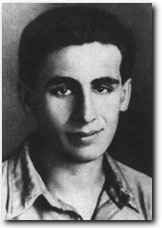 ДавыдовичКоган(1918—1942) –русский советский поэт романтического направления       Родился 4 июля 1918 в Киеве. Детские годы прошли в Москве. В 1936 поступил в Московский институт истории, философии, литературы (МИФЛИ), а с 1939 занимался и в Литературном институте им. М. Горького на отделении поэзии. В написанных в ту пору стихах отразились геополитические воззрения автора, да и не только его одного. СССР в ближайшем будущем представлялся Когану раскинувшимся на пространстве от Японии до Англии, от Северного полюса до Ганга. В 1941, когда началась война, ушёл добровольцем на фронт. В 1942 году 23 сентября погиб в боях под Новороссийском. Было ему 24 года. При жизни Коган не успел напечатать свои стихи. Они стали публиковаться в периодической печати во второй половине 1950-х. Позднее из них был составлен сборник «Гроза» (1960). В коллективном сборнике «Сквозь время» (1964) был опубликован неоконченный роман в стихах «Первая треть». Павел Коган - автор популярной песни «Бригантина», которая и сейчас звучит на слётах любителей авторской песни.        БРИГАНТИНА(песня)Надоело говорить и спорить,И любить усталые глаза...В флибустьерском дальнем мореБригантина подымает паруса...Капитан, обветренный, как скалы,Вышел в море, не дождавшись нас...На прощанье подымай бокалыЗолотого терпкого вина.Пьем за яростных, за непохожих,За презревших грошевой уют.Вьется по ветру веселый Роджер,Люди Флинта песенку поют.Так прощаемся мы с серебристою,Самою заветною мечтой,Флибустьеры и авантюристыПо крови, упругой и густой.И в беде, и в радости, и в гореТолько чуточку прищурь глаза.В флибустьерском дальнем мореБригантина подымает паруса.Вьется по ветру веселый Роджер,Люди Флинта песенку поют,И, звеня бокалами, мы тожеЗапеваем песенку свою.Надоело говорить и спорить,И любить усталые глаза...В флибустьерском дальнем мореБригантина подымает паруса...                                                                      1937                 ЗвездаСветлая моя звезда.Боль моя старинная.Гарь приносят поездаДальнюю, полынную.От чужих твоих степей,Где теперь началоВсех начал моих и днейИ тоски причалы.Сколько писем нес сентябрь,Сколько ярких писем...Ладно - раньше, но хотя бСейчас поторопиться.В поле темень, в поле жуть -Осень над Россией.Поднимаюсь. ПодхожуК окнам темно-синим.Темень. Глухо. Темень. Тишь.Старая тревога.Научи меня нестиМужество в дороге.Научи меня всегдаЦель видать сквозь дали.Утоли, моя звезда,Все мои печали.Темень. Глухо.ПоездаГарь несут полынную.Родина моя. Звезда.Боль моя старинная.                                             1937Мы сами не заметили, как сразуСукном армейским начинался год,Как на лету обугливалась фразаИ черствая романтика работ.Когда кончается твое искусство,Романтики падучая звезда,По всем канонам письменно и устноТебе тоскою принято воздать.Еще и строчки пахнут сукровицей,Еще и вдохновляться нам дано,Еще ночами нам, как прежде, снится           До осязанья явное Оно.О, пафос дней, не ведавших причалов,Когда, еще не выдумав судьбы,Мы сами, не распутавшись в началах,Вершили скоротечные суды!                                                                    1937ВСЕВОЛОД ЭДУАРДОВИЧ БАГРИЦКИЙ - советский поэт(1922 - 1942)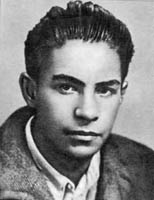         Всеволод Багрицкий родился в 1922 году в Одессе в семье известного советского поэта. Писать стихи начал в раннем детстве. С первых дней войны В. Багрицкий рвался на фронт. В канун 1942 года он получает назначение в газету Второй ударной армии, которая с юга шла на выручку осажденному Ленинграду Он погиб 26 февраля 1942 года в маленькой деревушке Дубовик Ленинградской области, записывая рассказ политрука.    Занимался драматургией - в частности, вместе с И. Кузнецовым и А. Галичем писал "коллективную пьесу" "Город на заре". Автор многих замечательных стихотворений.ОДЕССА, ГОРОД МОЙ!Я помню,Мы вставали на рассвете:Холодный ветерБыл солоноват и горек.Как на ладони,Ясное лежало море,Шаландами начало дня отметив.А под большими Черными камнями,Под мягкой, маслянистою травойБычки крутили львиной головой И шевелили узкими хвостами.Был пароход приклеен к горизонту,       Сверкало солнце, млея и рябя.Пустынных берегов был неразборчив контур.Одесса, город мой, мы не сдадим тебя!Пусть рушатся, хрипя, дома в огне  пожарищ,Пусть смерть бредет по улицам твоим,Пусть жжет глаза горячий черный дым,Пусть пахнет хлеб теплом пороховым,-Одесса, город мой,Тебя мы не сдадим.                        ( 1941)Мне противно жить не раздеваясь,На гнилой соломе спать.И, замерзшим нищим подавая,Надоевший голод забывать.Коченея, прятаться от ветра,Вспоминать погибших имена,Из дому не получать ответа,Барахло на черный хлеб менять.Дважды в день считать себя умершим,Путать планы, числа и пути,Ликовать, что жил на свете меньшеДвадцати.ДОРОГА В ЖИЗНЬПочему же этой ночью Мы идем с тобою рядом? Звезды в небе - глазом волчьим... Мы проходим теплым садом. По степи необозримой, По дорогам, перепутьям... Мимо дома, мимо дыма Узнаю по звездам путь я. Мимо речки под горою,Через южный влажный ветер... Я да ты, да мы с тобою. Ты да я с тобой на свете. Мимо пруда, мимо сосен, По кустам, через кусты, Мимо лета, через осень, Через поздние цветы... Мы идем с тобою рядом... Как же вышло? Как поймешь? Я остановлюсь. Присяду. Ты по-прежнему идешь. Мимо фабрики далекой, Мимо птицы на шесте, Мимо девушки высокой - Отражения в воде...Никола́й Петро́вич Майо́ров (20 мая) 1919 — 8 февраля 1942) — русский поэт.Родился в деревне Дуровка Сызранского уезда Симбирской губернии в крестьянской семье. С десяти лет жил в городе Иваново. В 1937 году поступил на философский факультет Московского государственного университета. С 1939 года одновременно учился в Литературном институте им. М. Горького, занимался в поэтическом семинаре Павла Григорьевича Антокольского.В октябре 1941 года ушёл добровольцем на фронт. Был политруком пулемётной роты 1106-го стрелкового полка 331-й дивизии. Погиб на фронте у деревни Баранцево Смоленской области.Погиб в 1942 году. .     Он успел сделать сравнительно немного: его литературное наследство - это сто страниц, три тысячи машинописных строк. Но все это - настоящее.
 
      Он был весь обещание. И не потому только, что природа дала ему талант, а воспитание - трудоспособность. Он очень рано осознал себя поэтом своего 
поколения - глашатаем того предвоенного поколения, которое приходило к 
внутренней зрелости в конце 30-х годов.
 
      Еще меньше, чем на поэта, Николай Майоров был похож на героя. 
Но и героем он стал таким же, как поэтом, - настоящим. Он умер, как сам 
предсказал: в бою. 
      Доброволец-разведчик погиб, не докурив последней папиросы, не дописав последнего стихотворения, не долюбив, не дождавшись книги своих стихов, не окончив университета, не доучившись в Литературном институте, не раскрыв всех возможностей. 
      Все в его жизни осталось незавершенным, кроме нее самой. Но стихи его, 
сработанные для дальнего полета, продолжают свой рейс: у них сильные 
крылья - такие, как он хотелел.Однажды Ночь, отдалась Дню,Устала та вести войнуЗа девственный прекрасный мир!Устроила любовный пир.О День с тех пор светлее НочиИ не осталось больше мочи Хранить в себе пленяющий взор.Для Ночи впасть во тьму позор!День не впускает Ночь во свет,Как так? Он говорит в ответ:Так каждый поступил бы в миг,Остаться в свете – это пик!И Ночь с тех пор спит вечным сном, Ей снится встреча роковая с Днём.Ах, трудится теперь наш День как при тепле весна,А Ночь осталась молчаливо царством сна!МыЕсть в голосе моем звучание металла. Я в жизнь вошел тяжелым и прямым.Не все умрет. Не все войдет в каталог.Но только пусть под именем моим Потомок различит в архивном хламе Кусок горячей, верной нам земли, Где мы прошли с обугленными ртамиИ мужество, как знамя, пронесли. Мы жгли костры и вспять пускали реки.Нам не хватало неба и воды.Упрямой жизни в каждом человеке Железом обозначены следы - Так в нас запали прошлого приметы.А как любили мы - спросите жен!Пройдут века, и вам солгут портреты, Где нашей жизни ход изображен.Мы были высоки, русоволосы. Вы в книгах прочитаете, как миф, О людях, что ушли, не долюбив, Не докурив последней папиросы. Когда б не бой, не вечные исканья Крутых путей к последней высоте,Мы б сохранились в бронзовых ваяньях, В столбцах газет, в набросках на холсте. Но время шло. Меняли реки русла.И жили мы, не тратя лишних слов,Чтоб к вам прийти лишь в пересказах устных Да в серой прозе наших дневников. Мы брали пламя голыми руками. Грудь раскрывали ветру. Из ковша Тянули воду полными глотками И в женщину влюблялись не спеша. И шли вперед, и падали, и, елеВ обмотках грубых ноги волоча,Мы видели, как женщины гляделиНа нашего шального трубача.А тот трубил, мир ни во что не ставя(Ремень сползал с покатого плеча),Он тоже дома женщину оставил,Не оглянувшись даже сгоряча.Был камень тверд, уступы каменисты,Почти со всех сторон окружены,Глядели вверх - и небо было чисто,Как светлый лоб оставленной жены. Так я пишу. Пусть неточны слова, И слог тяжел, и выраженья грубы!О нас прошла всесветная молва. Нам жажда зноем выпрямила губы. Мир, как окно, для воздуха распахнут, Он нами пройден, пройден до конца, И хорошо, что руки наши пахнут Угрюмой песней верного свинца. И, как бы ни давили память годы, Нас не забудут потому вовек, Что, всей планете дялая погоду, Мы в плоть одели слово ЧЕЛОВЕК.       1940Памятник Им не воздвигли мраморной плиты, На бугорке, где гроб землей накрыли, Как ощущенье вечной высоты Пропеллер неисправный положили. И надписи отгранивать им рано - Ведь каждый, небо видевший, читал,Когда слова высокого чеканаПропеллер их на небе высекал. И хоть рекорд достигнут ими не был, Хотя мотор и сдал на полпути, - Остановись, взгляни прямее в небо И надпись ту, как мужество, прочти. О, если б все с такою жаждой жили! Чтоб на могилу им взамен плиты Как память ими взятой высотыИх инструмент разбитый положили И лишь потом поставили цветы.                                                                      1938  Когда умру, то отошлиПисьмо моей последней тетке, Зипун залатанный, обмоткиИ горсть той северной земли,В которой я усну навеки,Метаясь, жертвуя, любяВсе то, что в каждом человекеНапоминало мне тебя.Ну, а пока мы не в уронеИ оба молоды пока,Ты протяни мне на ладониГорсть самосада-табака.                                                                     1940 Я не знаю, у какой заставы Вдруг умолкну в завтрашнем бою, Не коснувшись опоздавшей славы, Для которой песни я пою.Ширь России, дали Украины, Умирая, вспомню... И опять - Женщину, которую у тына Так и не посмел поцеловать.              1940     Михаил Валентинович Кульчицкий родился в 1919 году в Харькове. Отец его, профессиональный литератор, погиб в 1942 году в немецком застенке. Михаил Кульчицкий, окончив десятилетку, некоторое время работал плотником, потом чертежником на Харьковском тракторном заводе. Проучившись год в Харьковском университете, перевелся на второй курс Литературного института им. Горького. Одновременно давал уроки в одной из московских школ. Писать и печататься Кульчицкий начал рано. Первое стихотворение опубликовал в 1935 году в журнале "Пионер". В Литературном институте сразу обратил на себя внимание масштабностью таланта, поэтической зрелостью, самостоятельностью мышления. Преподаватели и товарищи видели в Кульчицком сложившегося поэта, связывали с ним большие надежды. С первых дней Великой Отечественной войны Кульчицкий в армии. В декабре 1942 года он окончил пулеметно-минометное училище в в звании младшего лейтенанта отбыл на фронт.      Михаил Кульчицкий погиб под Сталинградом в январе 1943 года.      Стихотворения, созданные Кульчицким в армии, о которых он упоминает в письмах, не сохранились. БЕССМЕРТИЕ (Из незавершенной поэмы)Далёкий друг! Года и версты,И стены книг библиотекНас разделяют. Шашкой ЩорсаВрубиться в лучезарный векХочу. Чтоб, раскроивши черепВрагу последнему и черезНего перешагнув, рубя,Стать первым другом для тебя.На двадцать, лет я младше века,Но он увидит смерть мою,Захода горестные векиСмежив. И я о нём пою.И для тебя. Свищу пред боем,Ракет сигнальных видя свет,Военный в пиджаке поэт,Что мучим мог быть лишь покоем.Я мало спал, товарищ милый!Читал, бродяжил, голодал…Пусть: отоспишься ты в могиле -Багрицкий весело сказал…Но если потная рукаВ твой взгляд слепнет «бульдога» никелем -С высокой полки на врагаЯ упаду тяжёлой книгой.Военный год стучится в двериМоей страны. Он входит в дверь.Какие беды и потериНесёт в зубах косматый зверь?Какие люди возметнутсяИз поражений и побед?Второй любовью РеволюцииКакой подымется поэт? Мечтатель, фантазер, лентяй-завистник!Что? Пули в каску безопасней капель?И всадники проносятся со свистомвертящихся пропеллерами сабель.Я раньше думал: "лейтенант"звучит вот так: "Налейте нам!"И, зная топографию,он топает по гравию.Война - совсем не фейерверк,а просто - трудная работа,когда,     черна от пота,                  вверхскользит по пахоте пехота.Марш!	И глина в чавкающем топоте	до мозга костей промерзших ног 	наворачивается на чeботы	весом хлеба в месячный паек.	На бойцах и пуговицы вроде	чешуи тяжелых орденов.Не до ордена.Была бы Родинас ежедневными Бородино.Владислав Леонидович Занадворов — уральский поэт, погиб под Сталинградом в ноябрьских боях 1942 года. Было ему в ту пору всего 28 лет.Семён Петрович Гудзенко (5 марта 1922, Киев — 12 февраля 1953, Москва) — советский поэт-фронтовик.В 1939 г. поступил в ИФЛИ и переехал в Москву. В 1941 г. добровольцем ушёл на фронт, в 1942 был тяжело ранен. После ранения был фронтовым корреспондентом. Первую книгу стихов выпустил в 1944 г. После окончания Второй мировой войны работал корреспондентом в военной газете.Попал под трамвай и умер от полученных ранений в 1953 году. Вдова поэта впоследствии стала женой Константина Симонова.     Семен Петрович Гудзенко родился в Киеве. После окончания школы в 1939 году переехал в Москву. Со студенческой скамьи ушел летом 1941 года на фронт. Воевал под Москвой, на Буге и Днестре, в Венгрии и Словакии. Он умер от ран, полученных на войне. Трудные испытания войны вдохнули в его стихи живую душу, сообщили им страсть, подробности, о которых недостаточно прочесть в книгах,- эти подробности надо увидеть и пережить. Война предстает в поэзии Гудзенко во всей своей страшной обнаженности. Но поэт горд, что в пору, когда решается судьба его Родины, он - не зритель, не сторонний наблюдатель, а боец переднего края. Это чувство - чувство единства и общности со своими современниками - пронизывает стихотворения Гудзенко о войне. Источник: Русская советская поэзия. Под ред. Л.П.Кременцова. Ленинград: Просвещение, 1988. ПЕРЕД АТАКОЙ          Когда на смерть идут,- поют,     а перед этим можно плакать.     Ведь самый страшный час в бою -     час ожидания атаки.     Снег минами изрыт вокруг     и почернел от пыли минной.     Разрыв - и умирает друг.     И, значит, смерть проходит мимо.     Сейчас настанет мой черед,     За мной одним идет охота.     Ракеты просит небосвод     и вмерзшая в снега пехота.     Мне кажется, что я магнит,     что я притягиваю мины.     Разрыв - и лейтенант хрипит.     И смерть опять проходит мимо.     Но мы уже не в силах ждать.     И нас ведет через траншеи     окоченевшая вражда,     штыком дырявящая шеи.     Бой был коротким.                     А потом     глушили водку ледяную,     и выковыривал ножом     из-под ногтей я кровь                     чужую.     1942  (Во весь голос. Soviet Poetry. Progress Publishers, Moscow.)МОЕ ПОКОЛЕНИЕ           Нас не нужно жалеть, ведь и мы никого б не жалели.     Мы пред нашим комбатом, как пред господом богом, чисты.     На живых порыжели от крови и глины шинели,     на могилах у мертвых расцвели голубые цветы.     Расцвели и опали... Проходит четвертая осень.     Наши матери плачут, и ровесницы молча грустят.     Мы не знали любви, не изведали счастья ремесел,     нам досталась на долю нелегкая участь солдат.     У погодков моих ни стихов, ни любви, ни покоя -     только сила и зависть. А когда мы вернемся с войны,     все долюбим сполна и напишем, ровесник, такое,     что отцами-солдатами будут гордится сыны.     Ну, а кто не вернется? Кому долюбить не придется?     Ну, а кто в сорок первом первою пулей сражен?     Зарыдает ровесница, мать на пороге забьется,-     у погодков моих ни стихов, ни покоя, ни жен.     Кто вернется - долюбит? Нет! Сердца на это не хватит,     и не надо погибшим, чтоб живые любили за них.     Нет мужчины в семье - нет детей, нет хозяина в хате.     Разве горю такому помогут рыданья живых?     Нас не нужно жалеть, ведь и мы никого б не жалели.     Кто в атаку ходил, кто делился последним куском,     Тот поймет эту правду,- она к нам в окопы и щели     приходила поспорить ворчливым, охрипшим баском.     Пусть живые запомнят, и пусть поколения знают     эту взятую с боем суровую правду солдат.     И твои костыли, и смертельная рана сквозная,     и могилы над Волгой, где тысячи юных лежат,-     это наша судьба, это с ней мы ругались и пели,     подымались в атаку и рвали над Бугом мосты.     ...Нас не нужно жалеть, ведь и мы никого б не жалели,     Мы пред нашей Россией и в трудное время чисты.     А когда мы вернемся,- а мы возвратимся с победой,     все, как черти, упрямы, как люди, живучи и злы,-     пусть нами пива наварят и мяса нажарят к обеду,     чтоб на ножках дубовых повсюду ломились столы.     Мы поклонимся в ноги родным исстрадавшимся людям,     матерей расцелуем и подруг, что дождались, любя.     Вот когда мы вернемся и победу штыками добудем -     все долюбим, ровесник, и работу найдем для себя.     (60 лет советской поэзии.     Собрание стихов в четырех томах.     Москва, "Художественная Литература", 1977)          x x x     Я в гарнизонном клубе за Карпатами     читал об отступлении, читал     о том, как над убитыми солдатами     не ангел смерти, а комбат рыдал.     И слушали меня, как только слушают     друг друга люди взвода одного.     И я почувствовал, как между душами     сверкнула искра слова моего.     У каждого поэта есть провинция.     Она ему ошибки и грехи,     все мелкие обиды и провинности     прощает за правдивые стихи.     И у меня есть тоже неизменная,     на карту не внесенная, одна,     суровая моя и откровенная,     далекая провинция - Война...     (Семен Гудзенко. Стихотворения. Москва, "Современник", 1985.)          x x x     Я был пехотой в поле чистом,     в грязи окопной и в огне.     Я стал армейским журналистом     в последний год на той войне.     Но если снова воевать...     Таков уже закон:     пускай меня пошлют опять     в стрелковый батальон.     Быть под началом у старшин     хотя бы треть пути,     потом могу я с тех вершин     в поэзию сойти.     Действующая армия, 1943-1944     (Семен Гудзенко. Стихотворения.     Москва, "Современник", 1985.)МОГИЛА ПИЛОТА           Осколки голубого сплава     Валяются в сухом песке.     Здесь все:     	и боевая слава     И струйка крови на виске...     Из боя выходила рота,     Мы шли на отдых, в тишину     И над могилою пилота     Почувствовали всю войну.     Всю.        От окопов и до тыла,     Ревущую, как ястребок.     И отдых сделался постылым     И неуютным городок.     Мы умираем очень просто,     По нас оркестры не звенят.     Пусть так у взорванного моста     Найдут товарищи меня.     (Литературное наследство. Советские писатели     на фронтах Великой Отечественной Войны.     Москва, "Наука", 1966.)          x x x     На снегу белизны госпитальной     умирал военврач, умирал военврач.     Ты не плачь о нем, девушка,                      в городе дальнем,     о своем ненаглядном, о милом не плачь.     Наклонились над ним два сапера с бинтами,     и шершавые руки коснулись плеча.     Только птицы кричат в тишине за холмами.     Только двое живых над убитым молчат.     Это он их лечил в полевом медсанбате,     по ночам приходил, говорил о тебе,     о военной судьбе, о соседней палате     и опять о веселой военной судьбе.     Ты не плачь о нем,                      девушка, в городе дальнем,     о своем ненаглядном, о милом не плачь.     ..Одного человека не спас военврач -     он лежит на снегу белизны                              госпитальной.     1945, Венгрия     (Строфы века. Антология русской поэзии.     Сост. Е.Евтушенко.     Минск-Москва, "Полифакт", 1995.)          x x x     Мы не от старости умрем,-     от старых ран умрем.     Так разливай по кружкам ром,     трофейный рыжий ром!     В нем горечь, хмель и аромат     заморской стороны.     Его принес сюда солдат,     вернувшийся с войны.     Он видел столько городов!     Старинных городов!     Он рассказать о них готов.     И даже спеть готов.     Так почему же он молчит?..     Четвертый час молчит.     То пальцем по столу стучит,     то сапогом стучит.     А у него желанье есть.     Оно понятно вам?     Он хочет знать, что было здесь,     когда мы были там...     *1946*     (Строфы века.     Антология русской поэзии.     Сост. Е.Евтушенко.     Минск-Москва, "Полифакт", 1995.)НЕБЕСАТакое небо!        Из окнапосмотришь черными глазами,и выест их голубизнаи переполнит небесами.Отвыкнуть можно от небес,глядеть с проклятьем                и опаской,чтоб вовремя укрыться в леси не погибнуть под фугаской.И можно месяц,           можно двапод визг сирен на землю падатьи слушать,       как шумит траваи стонет под свинцовым градом.Я ко всему привыкнуть смог,но только не лежать часами. ...И у расстрелянных дорогопять любуюсь небесами.1942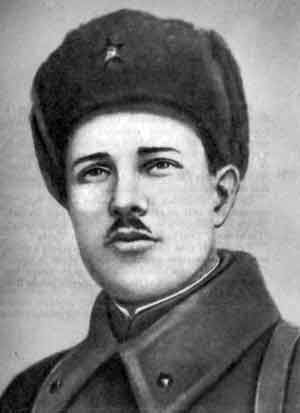 Мы стали молчаливы и суровы.Но это не поставят нам в вину.Без слова мы уходим на войнуИ умираем на войне без слова.Всю нашего молчанья глубину,Всю глубину характера крутогоПоймут как скорбь по жизни светлой, новой,Как боль за дорогую нам страну.Поймут как вздох о дорогом рассвете,Как ненависть при виде вражьих стад...Поймут — и молчаливость нам простят.Простят, услышав, как за нас ответятОрудия, винтовки, сталь и медь,Сурово выговаривая слово: "Месть!"1943?* * *Когда-нибудь, уйдя в ночноеС гривастым табуном коней,Я вспомню время боевоеБездомной юности моей.Вот так же рдели ночь за ночью,Кочуя с берегов Невы,Костры привалов, словно очиВ ночи блуждающей совы.Я вспомню миг, когда впервые,Как миру светлые дары,Летучим роем золотыеЗа Нарву перешли костры.И мы тогда сказали: славаНеугасима на века,Я вспомню эти дни по правуС суровостью сибиряка.1944?* * *Пришел и рухнул, словно камень,Без сновидений и без слов,Пока багряными лучамиНе вспыхнули зубцы лесов,Покамест новая тревогаНе прогремела надо мной.Дорога, дымная дорога,Из боя в бой, из боя в бой...1944?* * *В моем вине лучистый белый лед.Хвачу в жару - и вмиг жара пройдет.В моем вине летучий вихрь огня.Хвачу в мороз - пот прошибет меня.В моем вине рассветная заря.Хвачу с устатку - снова молод я.Так много троп и много так дорог,Утрат и непредвиденных тревог.Но что метель и смертное темноТому, кто пьет солдатское вино!1944?* * *Еще утрами черный дым клубитсяНад развороченным твоим жильем.И падает обугленная птица,Настигнутая бешеным огнем.Еще ночами белыми нам снятся,Как вестники потерянной любви,Живые горы голубых акацийИ в них восторженные соловьи.Еще война. Но мы упрямо верим,Что будет день,- мы выпьем боль до дна.Широкий мир нам вновь раскроет двери,С рассветом новым встанет тишина.Последний враг. Последний меткий выстрел.И первый проблеск утра, как стекло.Мой милый друг, а все-таки как быстро,Как быстро наше время протекло.В воспоминаньях мы тужить не будем,Зачем туманить грустью ясность дней,-Свой добрый век мы прожили как люди -И для людей.1944?* * *Мы тоскуем и скорбим,Слезы льем от боли...Черный ворон, черный дым,Выжженное поле...А за гарью, словно снег,Ландыши без края...Рухнул наземь человек -Приняла родная.Беспокойная мечта,Не сдержать живую...Землю милую устаМертвые целуют.И уходит тишина...Ветер бьет крылатый.Белых ландышей волнаПлещет над солдатом.1944?* * *Леса и степи, степи и леса...Тупая сталь закрылась в снег обочин.Над нами - туч седые паруса,За нами - дым в огне убитой ночи.Мы одолели сталь. Мы тьму прошли.Наш путь вперед победою отмечен.Старик, как будто вставший из земли,Навстречу нам свои расправил плечи.Мы видели, как поднял руку он,Благословляя нас на бой кровавый.Мы дальше шли. И ветер с трех сторонНам рокотал о незакатной славе.                                1944? МихаилКульчицкийМихаилКульчицкий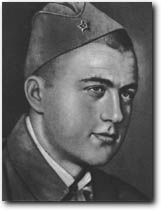 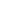 (1918-1942) 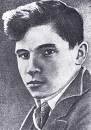 Владислав Занадворов не дожил до Победы –он погиб в 1942 году в битве на Волге. А родился онна берегах Камы, в Перми.Учился, работал геологом, успел побывать в экспедицияхна Кольском полуострове, на Крайнем Севере, за Полярнымкругом, в Казахстане.  
      До начала Великой Отечественной войны он уже был автором двух книжек - повести “Медная гора”(1936) и сборника стихов Простор”(1941). Кроме того, за период с 1932по 1941 год в газетах и журналах было опубликованоколо 30 его произведений. 
      В годы войны он был призван в армию и отправлен на 
Сталинградский фронт, где и погиб 28 ноября 1942 года.Похоронен в братской могиле в станице Чернышевской.КУСОК РОДНОЙ ЗЕМЛИКусок земли, он весь пропитан кровью.Почернел от дыма плотный мерзлый снег.Даже и привыкший к многословью,Здесь к молчанью привыкает человек.Впереди лежат пологие высоты,А внизу - упавший на колени лес.Лбы нахмурив, вражеские дзотыВстали, словно ночь, наперерез.Смятый бруствер. Развороченное ложе.Угол блиндажа. Снаряды всех смели.Здесь плясала смерть, но нам всего дорожеОкровавленный кусок чужой земли.Шаг за шагом ровно три неделиМы вползали вверх, не знавшие преград.Даже мертвые покинуть не хотелиЭтот молньей опаленный ад.Пусть любой ценой, но только бы добраться,Хоть буравя снег, но только б доползти,Чтоб в молчанье страшно и жестоко драться,Все, как есть, сметая на своем пути.Под огнем навесным задержалась рота,Но товарищ вырвался вперед...Грудью пал на амбразуру дота —Сразу кровью захлебнулся пулемет!Мы забыли все... Мы бились беспощадно...Мы на лезвиях штыков наш гнев несли,Не жалея жизни, чтобы взять обратноРазвороченный кусок родной земли.(1941-1942)ВОЙНАТы не знаешь, мой сын, что такое война!Это вовсе не дымное поле сраженья,Это даже не смерть и отвага. ОнаВ каждой капле находит свое выраженье.Это - изо дня в день лишь блиндажный песокДа слепящие вспышки ночного обстрела;Это - боль головная, что ломит висок;Это - юность моя, что в окопах истлела;Это - грязных, разбитых дорог колеи;Бесприютные звезды окопных ночевок;Это - кровью омытые письма мои,Что написаны криво на ложе винтовок;Это — в жизни короткой последний рассветНад изрытой землей. И лишь как завершенье -Под разрывы снарядов, при вспышках гранат -Беззаветная гибель на поле сраженья.             (1942)На высоте Н.На развороченные дотыЛегли прожектора лучи,И эти темные высотыВдруг стали светлыми в ночи...А мы в снегу, на склонах голых,Лежали молча, где легли,Не поднимали век тяжелых —Высот увидеть не могли.Но, утверждая наше право,За нами вслед на горы теВсходила воинская славаИ нас искала в темноте.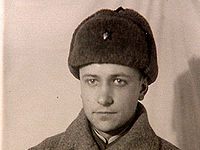 Владислав Занадворов не дожил до Победы –он погиб в 1942 году в битве на Волге. А родился онна берегах Камы, в Перми.Учился, работал геологом, успел побывать в экспедицияхна Кольском полуострове, на Крайнем Севере, за Полярнымкругом, в Казахстане.  
      До начала Великой Отечественной войны он уже был автором двух книжек - повести “Медная гора”(1936) и сборника стихов Простор”(1941). Кроме того, за период с 1932по 1941 год в газетах и журналах было опубликованоколо 30 его произведений. 
      В годы войны он был призван в армию и отправлен на 
Сталинградский фронт, где и погиб 28 ноября 1942 года.Похоронен в братской могиле в станице Чернышевской.КУСОК РОДНОЙ ЗЕМЛИКусок земли, он весь пропитан кровью.Почернел от дыма плотный мерзлый снег.Даже и привыкший к многословью,Здесь к молчанью привыкает человек.Впереди лежат пологие высоты,А внизу - упавший на колени лес.Лбы нахмурив, вражеские дзотыВстали, словно ночь, наперерез.Смятый бруствер. Развороченное ложе.Угол блиндажа. Снаряды всех смели.Здесь плясала смерть, но нам всего дорожеОкровавленный кусок чужой земли.Шаг за шагом ровно три неделиМы вползали вверх, не знавшие преград.Даже мертвые покинуть не хотелиЭтот молньей опаленный ад.Пусть любой ценой, но только бы добраться,Хоть буравя снег, но только б доползти,Чтоб в молчанье страшно и жестоко драться,Все, как есть, сметая на своем пути.Под огнем навесным задержалась рота,Но товарищ вырвался вперед...Грудью пал на амбразуру дота —Сразу кровью захлебнулся пулемет!Мы забыли все... Мы бились беспощадно...Мы на лезвиях штыков наш гнев несли,Не жалея жизни, чтобы взять обратноРазвороченный кусок родной земли.(1941-1942)ВОЙНАТы не знаешь, мой сын, что такое война!Это вовсе не дымное поле сраженья,Это даже не смерть и отвага. ОнаВ каждой капле находит свое выраженье.Это - изо дня в день лишь блиндажный песокДа слепящие вспышки ночного обстрела;Это - боль головная, что ломит висок;Это - юность моя, что в окопах истлела;Это - грязных, разбитых дорог колеи;Бесприютные звезды окопных ночевок;Это - кровью омытые письма мои,Что написаны криво на ложе винтовок;Это — в жизни короткой последний рассветНад изрытой землей. И лишь как завершенье -Под разрывы снарядов, при вспышках гранат -Беззаветная гибель на поле сраженья.             (1942)На высоте Н.На развороченные дотыЛегли прожектора лучи,И эти темные высотыВдруг стали светлыми в ночи...А мы в снегу, на склонах голых,Лежали молча, где легли,Не поднимали век тяжелых —Высот увидеть не могли.Но, утверждая наше право,За нами вслед на горы теВсходила воинская славаИ нас искала в темноте.Владислав Занадворов не дожил до Победы –он погиб в 1942 году в битве на Волге. А родился онна берегах Камы, в Перми.Учился, работал геологом, успел побывать в экспедицияхна Кольском полуострове, на Крайнем Севере, за Полярнымкругом, в Казахстане.  
      До начала Великой Отечественной войны он уже был автором двух книжек - повести “Медная гора”(1936) и сборника стихов Простор”(1941). Кроме того, за период с 1932по 1941 год в газетах и журналах было опубликованоколо 30 его произведений. 
      В годы войны он был призван в армию и отправлен на 
Сталинградский фронт, где и погиб 28 ноября 1942 года.Похоронен в братской могиле в станице Чернышевской.КУСОК РОДНОЙ ЗЕМЛИКусок земли, он весь пропитан кровью.Почернел от дыма плотный мерзлый снег.Даже и привыкший к многословью,Здесь к молчанью привыкает человек.Впереди лежат пологие высоты,А внизу - упавший на колени лес.Лбы нахмурив, вражеские дзотыВстали, словно ночь, наперерез.Смятый бруствер. Развороченное ложе.Угол блиндажа. Снаряды всех смели.Здесь плясала смерть, но нам всего дорожеОкровавленный кусок чужой земли.Шаг за шагом ровно три неделиМы вползали вверх, не знавшие преград.Даже мертвые покинуть не хотелиЭтот молньей опаленный ад.Пусть любой ценой, но только бы добраться,Хоть буравя снег, но только б доползти,Чтоб в молчанье страшно и жестоко драться,Все, как есть, сметая на своем пути.Под огнем навесным задержалась рота,Но товарищ вырвался вперед...Грудью пал на амбразуру дота —Сразу кровью захлебнулся пулемет!Мы забыли все... Мы бились беспощадно...Мы на лезвиях штыков наш гнев несли,Не жалея жизни, чтобы взять обратноРазвороченный кусок родной земли.(1941-1942)ВОЙНАТы не знаешь, мой сын, что такое война!Это вовсе не дымное поле сраженья,Это даже не смерть и отвага. ОнаВ каждой капле находит свое выраженье.Это - изо дня в день лишь блиндажный песокДа слепящие вспышки ночного обстрела;Это - боль головная, что ломит висок;Это - юность моя, что в окопах истлела;Это - грязных, разбитых дорог колеи;Бесприютные звезды окопных ночевок;Это - кровью омытые письма мои,Что написаны криво на ложе винтовок;Это — в жизни короткой последний рассветНад изрытой землей. И лишь как завершенье -Под разрывы снарядов, при вспышках гранат -Беззаветная гибель на поле сраженья.             (1942)На высоте Н.На развороченные дотыЛегли прожектора лучи,И эти темные высотыВдруг стали светлыми в ночи...А мы в снегу, на склонах голых,Лежали молча, где легли,Не поднимали век тяжелых —Высот увидеть не могли.Но, утверждая наше право,За нами вслед на горы теВсходила воинская славаИ нас искала в темноте.У««««Имя при рождении:Имя при рождении:Имя при рождении:Семён Петрович ГудзенкоСемён Петрович ГудзенкоДата рождения:Дата рождения:Дата рождения:5 марта 1922(1922-03-05)5 марта 1922(1922-03-05)Место рождения:Место рождения:Место рождения:КиевКиевДата смерти:Дата смерти:Дата смерти:12 февраля 1953(1953-02-12) (30 лет)12 февраля 1953(1953-02-12) (30 лет)Место смерти:Место смерти:Место смерти:МоскваМоскваРод деятельности:Род деятельности:Род деятельности:поэтпоэтСемен Гудзенко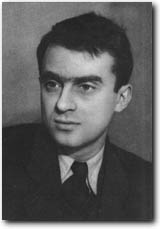 (1922-1953)Георгий Кузьмич Суворов родился в 1919 г. в Хакасии. Закончил семилетку и педучилище в Абакане, учился в Красноярском пединституте. В 1939 г. был призван в ряды Красной Армии. Сначала Великой Отечественной войны- на фронте. 
Служил в прославленной панфиловской дивизии. В бою под Ельней был ранен. После госпиталя, весной 1942 г., попал на Ленинградский фронт, а с конца 1943 г. командовал взводом бронебойщиков. 
     Стихи начал писать еще в педучилище. Печатался в красноярских газетах, а с начала войны - в журналах «Сибирские огни», «Звезда» и «Ленинград». 
      Погиб в дни наступления войск Ленинградского фронта, при форсировании реки Нарвы, 13 февраля 1944 г. в звании гвардии лейтенанта. Посмертно принят в Союз писателей.Мы вышли из большого бояИ в полночь звездную вошли,Сады шумели нам листвоюИ кланялися до земли.Мы просто братски были рады,Что вот в моей твоя рука,Что, многие пройдя преграды,Ты жив, и я живу пока.                 МестьГеоргий Кузьмич Суворов родился в 1919 г. в Хакасии. Закончил семилетку и педучилище в Абакане, учился в Красноярском пединституте. В 1939 г. был призван в ряды Красной Армии. Сначала Великой Отечественной войны- на фронте. 
Служил в прославленной панфиловской дивизии. В бою под Ельней был ранен. После госпиталя, весной 1942 г., попал на Ленинградский фронт, а с конца 1943 г. командовал взводом бронебойщиков. 
     Стихи начал писать еще в педучилище. Печатался в красноярских газетах, а с начала войны - в журналах «Сибирские огни», «Звезда» и «Ленинград». 
      Погиб в дни наступления войск Ленинградского фронта, при форсировании реки Нарвы, 13 февраля 1944 г. в звании гвардии лейтенанта. Посмертно принят в Союз писателей.Мы вышли из большого бояИ в полночь звездную вошли,Сады шумели нам листвоюИ кланялися до земли.Мы просто братски были рады,Что вот в моей твоя рука,Что, многие пройдя преграды,Ты жив, и я живу пока.                 Месть